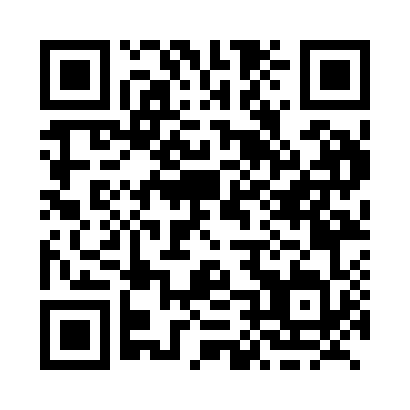 Prayer times for Cote, Saskatchewan, CanadaMon 1 Jul 2024 - Wed 31 Jul 2024High Latitude Method: Angle Based RulePrayer Calculation Method: Islamic Society of North AmericaAsar Calculation Method: HanafiPrayer times provided by https://www.salahtimes.comDateDayFajrSunriseDhuhrAsrMaghribIsha1Mon2:434:3512:516:279:0710:592Tue2:434:3612:516:279:0710:593Wed2:444:3612:526:279:0710:594Thu2:444:3712:526:279:0610:595Fri2:454:3812:526:279:0610:596Sat2:454:3912:526:269:0510:587Sun2:464:4012:526:269:0410:588Mon2:474:4112:526:269:0410:589Tue2:474:4212:536:269:0310:5810Wed2:484:4312:536:259:0210:5711Thu2:484:4412:536:259:0110:5712Fri2:494:4512:536:249:0010:5713Sat2:504:4612:536:248:5910:5614Sun2:504:4712:536:248:5810:5615Mon2:514:4912:536:238:5710:5516Tue2:514:5012:536:228:5610:5517Wed2:524:5112:536:228:5510:5418Thu2:534:5212:546:218:5410:5419Fri2:534:5412:546:218:5310:5320Sat2:544:5512:546:208:5210:5321Sun2:554:5612:546:198:5010:5222Mon2:554:5812:546:198:4910:5123Tue2:564:5912:546:188:4810:5124Wed2:575:0012:546:178:4610:5025Thu2:585:0212:546:168:4510:4926Fri2:585:0312:546:158:4410:4827Sat2:595:0512:546:158:4210:4828Sun3:005:0612:546:148:4110:4729Mon3:005:0812:546:138:3910:4630Tue3:015:0912:546:128:3710:4531Wed3:025:1112:546:118:3610:44